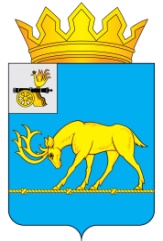 АДМИНИСТРАЦИЯ МУНИЦИПАЛЬНОГО ОБРАЗОВАНИЯ«ТЕМКИНСКИЙ РАЙОН» СМОЛЕНСКОЙ ОБЛАСТИПОСТАНОВЛЕНИЕот 03.03.2020№ 108                                                                          с. ТемкиноО внесении изменений в муниципальную программу«Защита населения и территорийот чрезвычайных ситуаций,обеспечение пожарной безопасности и безопасностилюдей на водных объектах в  муниципальном образовании«Темкинский  район» Смоленской области на 2019-2021 годы»В соответствии с  решением Темкинского районного Совета депутатов от 28.02.2020  № 9 «Об утверждении местного  бюджета муниципального  района  на  2020 год  и плановый период 2021 и 2022 годов»,         Администрация муниципального образования «Темкинский район» Смоленской области  п о с т а н о в л я е т:        1.       Внести в муниципальную программу «Защита населения и территорий от чрезвычайных ситуаций, обеспечение пожарной безопасности и безопасности людей на водных объектах в  муниципальном образовании « Темкинский  район» Смоленской области на 2019-2021 годы», утвержденную постановлением Администрации муниципального образовании «Темкинский район» Смоленской области  от 28.12.2018 № 567, следующие изменения:        1.1. По тексту указанного постановления слова «Защита населения и территорий от чрезвычайных ситуаций, обеспечение пожарной безопасности и безопасности людей на водных объектах в  муниципальном образовании «Темкинский  район» Смоленской области на 2019-2021 годы» заменить словами «Защита населения и территорий от чрезвычайных ситуаций, обеспечение пожарной безопасности и безопасности людей на водных объектах в  муниципальном образовании «Темкинский  район» Смоленской области.       1.2.  В паспорте программы указанные  позиции  изложить в следующей редакции:2         1.3.  В разделе III «Перечень  программных мероприятий»:        - пункт 1.3. изложить в следующей редакции        - строку «Итого» изложить в следующей редакции:         1.4.  IV раздел. Обоснование  ресурсного обеспечения программы изложить в следующей редакции:        «Финансовое обеспечение реализации программы осуществляется за счет бюджетных ассигнований бюджета муниципального образования «Темкинский район» Смоленской области и составляет 362,3 тыс. рублей, в том числе по годам:         в 2019 году -182,0 тыс. рублей,         в 2020 году - 100,3 тыс. рублей,         в 2021году -  80,0 тыс. рублей.        Объемы финансирования мероприятий Программы подлежат ежегодному уточнению в установленном порядке при формировании проекта районного бюджета на соответствующий год».3         2. Настоящее постановление разместить на официальном сайте Администрации муниципального образования «Темкинский район» Смоленской области в информационно-телекоммуникационной сети «Интернет».         3.     Контроль за исполнением данного  постановления оставляю за собой.Глава муниципального образования «Темкинский район» Смоленской области                                                  С.А. ГуляевНаименование Программы«Защита населения и территорий от чрезвычайных ситуаций, обеспечение пожарной безопасности и безопасности людей на водных объектах в  муниципальном образовании  «Темкинский район» Смоленской области»Объемы  и источники финансирования муниципальной программы (по годам реализации и в разрезе источников финансирования)Общий объем финансирования программы составляет: 362,3 тыс. руб. за счёт средств местного бюджета, в том числе:- в 2019 году - 182,0 тыс. руб.;- в 2020 году - 100,3 тыс. руб., - в 2021 году - 80,0 тыс. руб.1.3.Поддержание в постоянной готовности к применению автоматической системы оповещения АСО - 8 (приобретение, техническое обслуживание, своевременный ремонт Администрация МО «Темкинский район»-30,029,0Районный бюджетИТОГО:182,0100,380,0Районный бюджетОтп. 1 экз. – в делоИсп. Барановская Г.А.тел. 2-14-8902.03. 2020 Визы:                      Соболева М.С.Разослать:                  райсовет                 прокуратура                 Колосова Н.Л.                 Павлюченков Е.О.